Р А С П И С А Н И Еповторной промежуточной аттестации с комиссией для студентов очной формы обучения по направлению подготовки 42.03.04  «Телевидение» (уровень бакалавриата), имеющих задолженности по дисциплинам зимней сессии 2021-2022 учебного года. с 01.03.2022 по 09.03.2022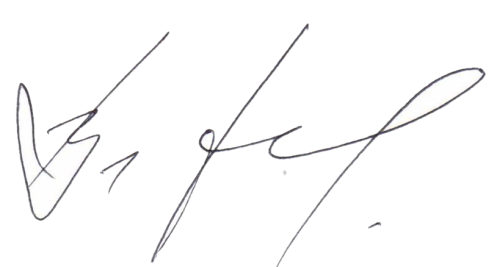 Декан факультета журналистики                                                               В.В. Тулуповнаправление : Телевидение (1 курс) (42.03.02)направление : Телевидение (1 курс) (42.03.02)направление : Телевидение (1 курс) (42.03.02)направление : Телевидение (1 курс) (42.03.02)направление : Телевидение (1 курс) (42.03.02)Наименование дисциплиныФИОпреподавателяДатаВремяФотодело зачДавтян А.А.Тулупов В.В.   ауд. 202Щекина И.А.9 марта15.10Основы рекламы  зачДавтян А.А.Тулупов В.В.   ауд. 202Щекина И.А.9 марта15.10Звуковое оформление теле- и радиоэфира зачКолесникова В.В.Гааг Н.А       ауд. 129Андреева М.А.1 марта16.00Основы сценарного дела зачКолесникова В.В.Гааг Н.А       ауд. 129Андреева М.А.1 марта16.00Техника и технология аудиовизуальных средств массовой информации экзКолесникова В.В.Гааг Н.А       ауд. 129Андреева М.А.1 марта16.00Теория и практика современной телевизионной журналистики экзКолесникова В.В.Гааг Н.А       ауд. 129Андреева М.А.1 марта16.00Иностранный языкзачПанкова Т.Н.Юмашева В.В. ауд. 125Кунаева Н.В.4 марта13.25Речевая культура устной и письменной коммуникацииэкзБебчук  Е.М.Ряжских Е.А. ауд. 202Хорошунова И.В. Сандлер Л.Л.2 марта15.10История русской и зарубежной литературыэкзГладышева С.Н.Хорольский В.В.Козлова Н.Н.  ауд. 2024 марта 15.00Основы теории литературы зачГладышева С.Н.Хорольский В.В.Козлова Н.Н.  ауд. 2024 марта 15.00Основы журналистики зачГордеев Ю.А.  ауд. 202Золотухин А.А. Хомчук-Черная Т.Н.3 марта15.10Современные информационные технологии зачОбручникова Е.Е.направление : Телевидение (2 курс) (42.03.02)направление : Телевидение (2 курс) (42.03.02)направление : Телевидение (2 курс) (42.03.02)направление : Телевидение (2 курс) (42.03.02)направление : Телевидение (2 курс) (42.03.02)Наименование дисциплиныФИОпреподавателяДатаВремяПсихология личности и её саморазвитиядфзачЕсина К.А. moodle5 марта13.05Техника речи на телевидении экзБебчук  Е.М.Ряжских Е.А. ауд. 202Хорошунова И.В.Сандлер Л.Л.2 марта15.10Современный русский язык экзБебчук  Е.М.Ряжских Е.А. ауд. 202Хорошунова И.В.Сандлер Л.Л.2 марта15.10Основы компьютерной графики зачДавтян А.А.Тулупов В.В. ауд. 202Щекина И.А.9 марта15.10Основы телережиссуры экзКолесникова В.В.Гааг Н.А ауд. 129Андреева М.А.1 марта16.00Выпуск телепередачи зачКолесникова В.В.Гааг Н.А ауд. 129Андреева М.А.1 марта16.00Информационная журналистика экзКолесникова В.В.Гааг Н.А ауд. 129Андреева М.А.1 марта16.00Основы актерского мастерства Колесникова В.В.Гааг Н.А ауд. 129Андреева М.А.1 марта16.00Иностранный языкзачПанкова Т.Н.  ауд. 125Юмашева В.В.Кунаева Н.В.4 марта13.25направление : Телевидение (3 курс) (42.03.02)направление : Телевидение (3 курс) (42.03.02)направление : Телевидение (3 курс) (42.03.02)направление : Телевидение (3 курс) (42.03.02)направление : Телевидение (3 курс) (42.03.02)Наименование дисциплиныФИОпреподавателяДатаВремяОсновы права и антикоррупционного законодательствазачСазонникова Е.В. (юридический ф-т, ауд. 712, 7 этаж)7 марта16.45Выпуск телепередачи зачКолесникова В.В.Гааг Н.А ауд. 129Андреева М.А.1 марта16.00Безопасность жизнедеятельности зачАгеев В.В. (ул. Пушкинская, 16, к.112)2 марта14.00Политология зачЗюзина Е.Б. (исторический ф-т, ауд. 202)3 марта15.00Стилистика экзБебчук  Е.М.Ряжских Е.А. ауд. 202Хорошунова И.В.Сандлер Л.Л.2 марта15.10Социология журналистики  экзДавтян А.А.Тулупов В.В. ауд. 202Щекина И.А.9 марта15.10История отечественной журналистикиэкзГладышева С.Н.Хорольский В.В.Козлова Н.Н. ауд. 2024 марта 15.00История зарубежной журналистики экзГладышева С.Н.Хорольский В.В.Козлова Н.Н. ауд. 2024 марта 15.00Медиаэкономика экзГордеев Ю.А. ауд. 202Золотухин А.А.Хомчук-Черная Т.Н.3 марта15.10направление : Телевидение (4 курс) (42.03.02)направление : Телевидение (4 курс) (42.03.02)направление : Телевидение (4 курс) (42.03.02)направление : Телевидение (4 курс) (42.03.02)направление : Телевидение (4 курс) (42.03.02)Наименование дисциплиныФИОпреподавателяДатаВремяКультурология дфзачДьякова Т.А.История искусствазачДьякова Т.А.Социология журналистики экзДавтян А.А. ауд. 202Тулупов В.В.Щекина И.А.9 марта15.10Психология журналистики экзКолесникова В.В.Гааг Н.А ауд. 129Андреева М.А.1 марта16.00Видеоблогинг экзКолесникова В.В.Гааг Н.А ауд. 129Андреева М.А.1 марта16.00Имидж телеведущего  экзКолесникова В.В.Гааг Н.А ауд. 129Андреева М.А.1 марта16.00Основы продюсирования зачКолесникова В.В.Гааг Н.А ауд. 129Андреева М.А.1 марта16.00Современные отечественные СМИ зачГладышева С.Н.Хорольский В.В.Козлова Н.Н. ауд. 2024 марта 15.00Творческая лаборатория. Кинокритика экзГладышева С.Н.Хорольский В.В.Козлова Н.Н. ауд. 2024 марта 15.00Экономика СМИ зачГордеев Ю.А. ауд. 202Золотухин А.А.Хомчук-Черная Т.Н.3 марта15.10